附件1：网点宣传物料摇奖机制作项目相关要求一、采购数量：100个；二、采购总价：不超过3万元；三、尺寸：不小于49*39cm，金属材质。（每个摇奖机含摇奖球一套）。图例：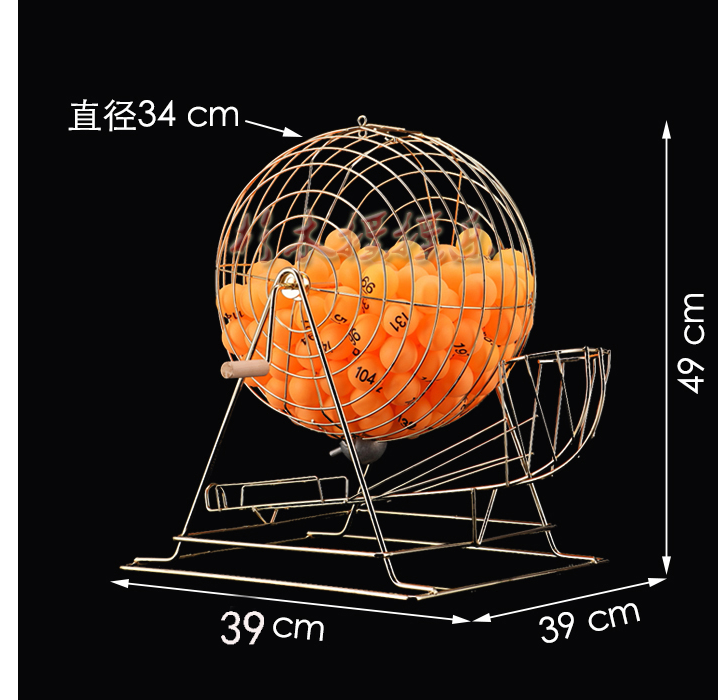 